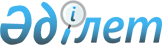 О выделении средств из резерва Правительства Республики КазахстанПостановление Правительства Республики Казахстан от 28 декабря 2007 года N 1316



      В соответствии с Законом Республики Казахстан от 8 декабря 2006 года "О республиканском бюджете на 2007 год", постановлением Правительства Республики Казахстан от 20 марта 2007 года N 225 "Об утверждении Правил исполнения республиканского и местных бюджетов" Правительство Республики Казахстан 

ПОСТАНОВЛЯЕТ

:




      1. Выделить Министерству финансов Республики Казахстан из резерва Правительства Республики Казахстан, предусмотренного в республиканском бюджете на 2007 год на исполнение обязательств по решениям судов, 2058170 (два миллиона пятьдесят восемь тысяч сто семьдесят) тенге для исполнения судебных решений согласно приложению к настоящему постановлению.




      2. Настоящее постановление вводится в действие со дня подписания.

      

Премьер-Министр




      Республики Казахстан


Приложение        



к постановлению Правительства



Республики Казахстан   



от 28 декабря 2007 года N 1316




                       

Перечень судебных решений

,



                         

подлежащих исполнению


					© 2012. РГП на ПХВ «Институт законодательства и правовой информации Республики Казахстан» Министерства юстиции Республики Казахстан
				
N



п/п

Наименование судебного



органа и дата решения

Истец

Сумма за



вычетом



госпошлины



(тенге)

Госпош-



лина



(тенге)

1

2

3

4

5

1

Решение Кызылординского



городского суда от



19.07.2002, постанов-



ление коллегии по



гражданским делам



Кызылординского



областного суда от



21.08.2002, определение



Кызылординского



городского суда



от 20.06.2005

Жанаев К.М.

750000

2

Решение Уральского городского суда от 09.11.2004, определение Уральского городского суда от 12.05.2005

Семилиди Д.Ф.

80588

3

Решение Таразского



городского суда от



22.07.1997, определение



Таразского городского



суда от 14.01.2006,



постановление коллегии



по гражданским делам



Жамбылского областного



суда от 29.08.2007

Каралефтеров П.П.

124812

4

Решение Бескарагайского



районного суда



Восточно-Казахстанской



области от 04.10.2005

Аубакиров М.Т.

50000

5

Заочное решение



Кокшетауского



городского суда



от 11.04.2007

Сабдин Е.К.

780071

6

Решение



Усть-Каменогорского



городского суда



от 18.05.2007

Казаков Г.А.



Казакова А.В.

122983



129716

7

Решение Актауского



городского суда



Мангистауской области



от 08.05.2002,



определение Актауского



городского суда



Мангистауской области



от 23.03.2005

Толстенко Л.В.

20000


Общая сумма

:                                   

2058170



Общая сумма

:                                   

2058170



Общая сумма

:                                   

2058170



Общая сумма

:                                   

2058170



Общая сумма

:                                   

2058170

